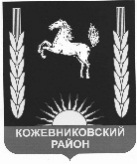 АДМИНИСТРАЦИЯ    кожевниковского   районараспоряжение16 марта 2018 г.                                                                                                            №115-рс. Кожевниково   Кожевниковского района   Томской областиСоставпатрульных групп на территории муниципального образования Кожевниковский район.Составпатрульно-маневренных групп на территории муниципального образования Кожевниковский район.Составманевренных групп на территории муниципального образования Кожевниковский район.СоставПатрульно-контрольной группы на территории муниципального образования Кожевниковский районПриложение 2к распоряжению АдминистрацииКожевниковского районаот_____________№___Порядоксоздания патрульных, патрульно-маневренных, маневренных и патрульно-контрольных групп на территории Кожевниковского муниципального районаПатрульные группы - создаются в населенных пунктах муниципального образования. Допускается создание одной группы на несколько населенных пунктов, но не более трех, если радиус обслуживания не превышает 5 км.Группа состоит от 2 до 3 человек из числа специалистов органов местного самоуправления, старост населенных пунктов, общественных деятелей соответствующего населенного пункта (волонтеров), оснащается средствами связи.Основные задачи группы:- выявление фактов сжигания населением мусора на территории населенных пунктов сельского поселения, загораний (горения) растительности на территории сельского поселения;- проведение профилактических мероприятий среди населения по соблюдению правил противопожарного режима;- идентификации термических точек, определение площади пожара, направления и скорости распространения огня;- мониторинг обстановки;- взаимодействие с ЕДДС муниципального образования.Патрульно-маневренные группы - создаются в населенных пунктах, из числа работников администраций, старост населенных пунктов, членов общественных объединений, местного населения (волонтеров).Группа состоит от 4 до 7 человек, оснащается первичными средствами пожаротушения и средствами связи.Основные задачи группы: - выявление фактов сжигания населением мусора на территории населенных пунктов сельского поселения, загораний (горения) растительности на территории сельского поселения;- проведение профилактических мероприятий среди населения по соблюдению правил противопожарного режима;- принятие мер по локализации и ликвидации выявленных природных загораний и сжигания мусора, принятие решения о необходимости привлечения дополнительных сил и средств;- первичное определение возможной причины его возникновения и выявление лиц виновных в совершении правонарушения, с дальнейшей передачей информации в надзорные органы;- идентификации термических точек, определение площади пожара, направления и скорости распространения огня;- мониторинг обстановки;- взаимодействие с ЕДДС муниципального образования.Маневренные группы - сводная группировка сил и средств муниципального образования, созданная для тушения очагов природных пожаров и ликвидации угрозы перехода природных пожаров на населенные пункты, объекты экономики и лесной фонд.В состав группы включаются представители администрации района, лесничеств, пожарно-спасательного гарнизона, ОМВД. Оснащаются средствами связи, специальной техникой и вооружением.Основные задачи группы: - принятие мер для ликвидации отдельных очагов природных пожаров, создающим угрозу населенным пунктам и лесному фонду;- оказание содействия оперативным службам по эвакуации населения, скота и материальных ценностей в случае угрозы перехода природных пожаров на населенный пункт;- мониторинг обстановки;- взаимодействие с ЕДДС муниципального образования.Патрульно-контрольные группы - предназначены для проведения надзорно-профилактической деятельности и пресечения фактов незаконной деятельности в лесах. В группу входят представители администрации муниципального образования, представители лесхоза, силовые структуры и специалисты надзорной деятельности МЧС России.Задачи таких групп - проведение надзорно-профилактической деятельности и пресечение фактов незаконной деятельности в лесах; выявление виновных лиц.О патрульных, патрульно-маневренных, маневренных и патрульно-контрольных группах на территории муниципального образования Кожевниковский районО патрульных, патрульно-маневренных, маневренных и патрульно-контрольных группах на территории муниципального образования Кожевниковский районВо исполнение распоряжения Губернатора Томской области oт 13.03.2017 № 65-р «О мероприятиях по охране лесов от пожаров на территории Томской области на 2017-2019 годы», в целях своевременного обнаружения и ликвидации очагов пожаров:1.	Утвердить состав патрульных, патрульно-маневренных. маневренных и
патрульно-контрольных групп на территории муниципального образования
Кожевниковский район согласно приложению № 1 (по согласованию).Утвердить Порядок создания на территории  муниципального  образования  групп по недопущению возникновения и ликвидации природных пожаров согласно приложению №2.          3. Признать утратившим силу распоряжение администрации Кожевниковского района от  №144-р от 03.04.2017 года.03.04.2017  №144-р «О патрульных, патрульно-маневренных, маневренных  и  патрульно-контрольных группах на территории муниципального образования Кожевниковский район».          4. Разместить настоящее распоряжение на официальном сайте органов местного самоуправления Кожевниковского района.           5. Настоящее распоряжение вступает в силу с даты его подписания.Заместитель Главы района                                                       Начальник отдела правовойпо жилищно коммунальному, хозяйству                                  и кадровой работыстроительству, общественной безопасности                             ____________ Пономаренко М.В.                                                                                            Вакурин В.И.	     __.03.18                                                                                    __.03.18  В. Н. Цалко 838244 (21953)03.04.2017  №144-р «О патрульных, патрульно-маневренных, маневренных  и  патрульно-контрольных группах на территории муниципального образования Кожевниковский район».          4. Разместить настоящее распоряжение на официальном сайте органов местного самоуправления Кожевниковского района.           5. Настоящее распоряжение вступает в силу с даты его подписания.Заместитель Главы района                                                       Начальник отдела правовойпо жилищно коммунальному, хозяйству                                  и кадровой работыстроительству, общественной безопасности                             ____________ Пономаренко М.В.                                                                                            Вакурин В.И.	     __.03.18                                                                                    __.03.18  В. Н. Цалко 838244 (21953)03.04.2017  №144-р «О патрульных, патрульно-маневренных, маневренных  и  патрульно-контрольных группах на территории муниципального образования Кожевниковский район».          4. Разместить настоящее распоряжение на официальном сайте органов местного самоуправления Кожевниковского района.           5. Настоящее распоряжение вступает в силу с даты его подписания.Заместитель Главы района                                                       Начальник отдела правовойпо жилищно коммунальному, хозяйству                                  и кадровой работыстроительству, общественной безопасности                             ____________ Пономаренко М.В.                                                                                            Вакурин В.И.	     __.03.18                                                                                    __.03.18  В. Н. Цалко 838244 (21953)Приложение 1к распоряжению АдминистрацииКожевниковского районаот_____________№___Приложение 1к распоряжению АдминистрацииКожевниковского районаот_____________№___№ п/пНаименование н.п.общее кол-во группСостав сил и средствСостав сил и средствСтарший группы, ФИО, должностьКонтакты№ п/пНаименование н.п.общее кол-во группчел.средства связиСтарший группы, ФИО, должностьКонтактыЧилинское сельское поселениеЧилинское сельское поселениеЧилинское сельское поселениеЧилинское сельское поселениеЧилинское сельское поселениеЧилинское сельское поселениеЧилинское сельское поселение1Чилино121Глава поселения Паршина Галина Владимировна (38244)35335892342877052Базой121администратор Симонова Надежда Петровна892342306683Батурино121администратор  Гофман Магера Хусаиновна892342278234Ерестная121староста Никитина Татьяна Николаевна89610959450Вороновское  сельское поселениеВороновское  сельское поселениеВороновское  сельское поселениеВороновское  сельское поселениеВороновское  сельское поселениеВороновское  сельское поселениеВороновское  сельское поселение1Вороново121Глава поселения Прокопенко Сергей Николаевич(38244)31169890395296082Красный Яр121староста Викторова Нина Викторовна890695067483ЕкимовоЕловка121староста Шерстобоев Сергей Семёнович896278-12394Осиновка Волкодаевка121администратор Микулич Светлана Александровна(38244)32646890954214285Каштаково----Уртамское сельское поселениеУртамское сельское поселениеУртамское сельское поселениеУртамское сельское поселениеУртамское сельское поселениеУртамское сельское поселениеУртамское сельское поселение1Уртам121Глава поселения Кузнецов Анатолий Михайлович(38244) 51351 891311953122Могильники----Малиновское сельское поселениеМалиновское сельское поселениеМалиновское сельское поселениеМалиновское сельское поселениеМалиновское сельское поселениеМалиновское сельское поселениеМалиновское сельское поселение1Малиновка121Глава поселения Абрамова Наталья Ивановна(38244) 53146  890694978082Тека121администратор Войтеховская Нина Ивановна895268661843Новосергеевка121староста Емельянова Оксана Валерьевна891382553654Борзуновка Верхняя Уртамка121староста Вайвод Надежда Георгиевна89528848142Новопокровское сельское поселениеНовопокровское сельское поселениеНовопокровское сельское поселениеНовопокровское сельское поселениеНовопокровское сельское поселениеНовопокровское сельское поселениеНовопокровское сельское поселение1Новопокровка121Глава поселения Изотов Александр Витальевич(38244) 58125 896096961102Сафроновка121староста Васильев Николай Иванович896097749143Аркадьево121староста Куклина Екатерина Александровна891382491724Десятово121староста Струков Денис Владимирович	89627791300Староювалинское сельское поселениеСтароювалинское сельское поселениеСтароювалинское сельское поселениеСтароювалинское сельское поселениеСтароювалинское сельское поселениеСтароювалинское сельское поселениеСтароювалинское сельское поселение1Старая Ювала Новая Ювала Старочерново121Глава поселения Архипова Татьяна Витальевна(38244) 41327896097714492Аптала121староста Чуев Виктор Сергеевич896097049103Хмелевка121староста Нелидова Галина Петровна892343198584Елгай121администратор Крутикова Галина Фоминична896097558805Зайцево121староста Буель Любовь Николаевна89631952254Песочнодубровское сельское поселениеПесочнодубровское сельское поселениеПесочнодубровское сельское поселениеПесочнодубровское сельское поселениеПесочнодубровское сельское поселениеПесочнодубровское сельское поселениеПесочнодубровское сельское поселение1П-Дубровка121Глава поселения Степанов Виктор Николаевич(38244)42332895391666732Терсалгай Новоуспенка121староста Щербина Иван Иванович892343712753Кожевниково на ШегаркеНоводубровка121староста Афанасьев Владислав Яковлевич896097040784Муллова121староста Афанасьев Геннадий Яковлевич89528069380Кожевниковское сельское поселениеКожевниковское сельское поселениеКожевниковское сельское поселениеКожевниковское сельское поселениеКожевниковское сельское поселениеКожевниковское сельское поселениеКожевниковское сельское поселение1Кожевниково121Глава поселения Андреев Максим Владимирович(38244)21734892341900072Киреевск121староста Осипенко Алевтина Эрнестовна891381091853Астраханцево121староста Гончаров Геннадий Степанович  89138113388№ п/пСельское поселениеОбщее количество группДислокация группПрикрываемые н.п.Состав сил и средствСостав сил и средствСостав сил и средствСтарший группыКонтакты№ п/пСельское поселениеОбщее количество группДислокация группПрикрываемые н.п.ччелеед.технРЛОСтарший группыКонтакты1Кожевниковское21. ПМГ  -с. КожевниковоКожевниково212Глава с/пАндреев Максим Владимировичт.21-734;89234190071Кожевниковское22. ПМГ- с. КиреевскКиреевскАстраханцево412администраторОсипенко Алевтина Эрнестовна891381091852Уртамское11. ПМГ –  с. УртамУртам212Глава с/пКузнецов Анатолий Михайлович(38244) 51351 891311953123Вороновское31. ПМГ- с. ВороновоВороновоКрасный Яр312Глава поселения Прокопенко Сергей Николаевич(38244)31169890395296083Вороновское32. ПМГ-  с. ЕловкаЕловкаЕкимово222122староста Шерстобоев Сергей Семёнович89627812393Вороновское33. ПМГ-  с. ОсиновкаОсиновкаВолкодаевка221122администратор Микулич Светлана Александровна(38244)32646890954214284Чилинское31. ПМГ-  с. ЧилиноЧилиноЕрестная212Глава поселения Паршина Галина Владимировна(38244)35335892342877054Чилинское32. ПМГ – с. БазойБазой 221112администратор Симонова Надежда Петровна892342306684Чилинское33. ПМГ-с. БатуриноБатурино221122администратор  Гофман Магера Хусаиновна892342278235Малиновское21. ПМГ – с. МалиновкаМалиновка БорзуновкаВерхуртамка212Глава поселения Абрамова Наталья Ивановна(38244) 53146  890694978085Малиновское22. ПМГ-с. ТекаТекаНовосергевка221122администратор Войтеховская Нина Ивановна895268661846.Песочно-Дубровское31. ПМГ- с. П-ДубровкаП-ДубровкаНоводубровкаКожевниково на Шегарке212Глава поселения Степанов Виктор Николаевич(38244)42332895391666736.Песочно-Дубровское32.ПМГ-с. ТерсалгайТерсалгайНовоуспенка221122староста Щербина Иван Иванович892343712756.Песочно-Дубровское33. ПМГ-д. МулловаМуллова221122староста Афанасьев Геннадий Яковлевич895280693807Староювалинское31. ПМГ-с. Ст. ЮвалаСтарая ЮвалаНовая ЮвалаСтарочерново212Глава поселения Архипова Татьяна Витальевна(38244) 41327896097714497Староювалинское32. ПМГ-с. ЕлгайЕлгайХмелевка221122администратор Крутикова Галина Фоминична896097558807Староювалинское33. ПМГ-д. АпталаАптала221122староста Чуев Виктор Сергеевич896097049108Новопокровское31. ПМГ –с.НовопокровкаНовопокровкаСафроновка212Глава поселения Изотов Александр Витальевич(38244) 58125 896096961108Новопокровское32. ПМГ-с. ДесятовоДесятово221112староста Струков Денис Владимирович896277913008Новопокровское33. ПМГ-д. АркадьевоАркадьево221122староста Куклина Екатерина Александровна89138249172№ п/пМаневренная группаСостав сил и средствСостав сил и средствСостав сил и средствСтарший группыФИО,должностьКонтакты№ п/пМаневренная группал/сед.техн.РЛОСтарший группыФИО,должностьКонтакты1Кожевниковское лесничество филиал ОГКУ «Томсклес»636Шилов Валерий Васильевич, Главный лесничий(38244)236812ОГАУ «Томсклесхоз» Кожевниковской ПХС 1 типа464Начальник Углев Владимир Юрьевич891311688963ОГАУ «Томсклесхоз» Шегарской ПХС 2 типа828Начальник Савушкин Анатолий Вячеславович89138627262ЧеловекЧеловекЧеловекЧеловекЧеловекЧеловекЧеловекЧеловекед. техникиФИО ответственных от МО, контактный тел.Количество группв т.ч. в каждой группевсегов т.ч. от прокуратурыв т.ч. от  МЧСв т.ч. от ОМВДв т.ч. от  лесоохраныв т.ч. от общественных формированийед. техникиФИО ответственных от МО, контактный тел.11ПКГ5111114Вакурин Владимир Иванович,т (838244)22266